Publicado en Madrid el 13/06/2024 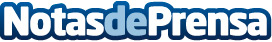 Madrid acoge el XI Congreso de Talento Digital y RRHH: Innovación y futuro en la gestión del talentoEl congreso más esperado del año para profesionales de RRHH tiene lugar hoy, 13 de junio, en Kinepolis Madrid Diversia. IA y nuevas tecnologías para la gestión de talento, bienestar en el trabajo, transformación organizacional y cultural, ROI en RRHH y mucho más, en el XI Congreso de Talento DigitalDatos de contacto:Futura ViveFutura Vive605065567Nota de prensa publicada en: https://www.notasdeprensa.es/madrid-acoge-el-xi-congreso-de-talento-digital Categorias: Finanzas Eventos Recursos humanos Innovación Tecnológica Actualidad Empresarial http://www.notasdeprensa.es